Aussie Maison Veterinární šampon s CBD, konopným olejem a extraktem ze zeleného čaje SensitiveŠampon pro psy, kočky, koněVeterinární přípravekJemný šampon s kvalitním kosmetickým CBD (přírodní Cannabidiol), olejem ze semen konopí (Cannabis Sativa) a extraktem ze zeleného čaje (Camelia Sinensis), které společně s dalšími látkami, přispívají k velmi šetrnému mytí srsti zvířete i jeho pokožky a napomáhají je udržovat přirozeně hebké a jemné. Použití: Naneste na vlhkou srst a pokožku, omyjte a opláchněte čistou vodou.Ingredients (INCI): Aqua, Sodium Laureth Sulfate, Cocamidopropyl Betaine, Sodium Chloride, Cannabis Sativa Seed Oil Glycereth-8 Esters, PEG-7 Glyceryl Cocoate, Cocamide DEA, Lauryl Glucoside, Sodium Cocoamphoacetate, Polyquaternium-7, Styrene/Acrylates Copolymer, Cannabidiol, Propylene Glycol, Camelia Sinensis Leaf Extract, Potassium Sorbate, Sodium Benzoate, Citric Acid, Lactic Acid, Parfum, Linalool, Methylchloroisothiazolinone, Methylisothiazolinone, Sodium Sulfate, CI 42090, CI 19140Nepoužívat u koní, jejichž maso je určeno pro lidskou spotřebu.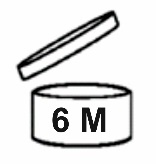 Číslo šarže: viz obalExspirace: viz obalDoba použitelnosti po prvním otevření vnitřního obalu: 6 měsícůDržitel rozhodnutí o schválení a výrobce: Mediabox, spol. s r.o., Na Vavřinci 358, 274 01 Slaný,
CZ-EU, Česká republikaObsah: 100 ml, 250 ml, 300 ml, 500 ml, 1000 mlUchovávání: Uchovávejte pouze v originálním a dobře uzavřeném obalu. Uchovávat mimo dohled a dosah dětí. Pouze pro zvířata.Teplota uchovávání: +5 až +25°C.www.bohemiacosmetics.czČíslo schválení: 428-22/C